               Przedszkole Miejskie Nr 2 „Pod Topolą” w  Barlinku               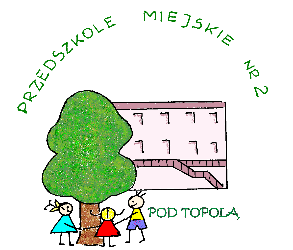                                                              ul. Podwale 11    74-320 Barlinek    tel./fax 95 7461869                                                    e-mail:pm2@barlinek.stronyzklasa.pl,   https://barlinek.stronyzklasa.pl/PROCEDURA BEZPIECZEŃSTWA W PRZEDSZKOLU MIEJSKIM NR 2„POD TOPOLĄ” W BARLINKU W CZASIE TRWANIA EPIDEMII COVID-19Podstawa prawna:Ustawa z dnia 5 grudnia 2008r. o zapobieganiu oraz zwalczaniu zakażeń i chorób zakaźnych                     u ludzi (Dz. U. z 2019 poz. 1239 ze zm.)Ustawa z dnia 2 marca 2020r. o szczególnych rozwiązaniach związanych  z zapobieganiem, przeciwdziałaniem i zwalczaniem COVID-19 , innych chorób zakaźnych oraz wywołanych nimi sytuacji kryzysowych (Dz. U. z 2020 poz. 374 z późn. zm.)Ustawa z dnia 14 marca 1985r. o Państwowej Inspekcji Sanitarnej (Dz. U. z 2019r. poz. 59 ze zm.)Ustawa z dnia 14 grudnia 2016r. – Prawo Oświatowe (Dz. U. z 2019r.  poz. 1148, z późn. zm.)Rozporządzenie Rady Ministrów  z dnia 19 kwietnia 2020r. w sprawie ustanowienia określonych ograniczeń nakazów i zakazów w związku  z wystąpieniem stanu epidemii (Dz. U.  z 2020r. poz. 697 z późn. zm.)Rozporządzenie Ministra Edukacji Narodowej i Sportu w sprawie bezpieczeństwa i higieny                        w publicznych i niepublicznych szkołach i placówkach (Dz. U. z 2003r. Nr 6 poz. 69 ze zm.)Rozporządzenie Ministra Edukacji Narodowej z dnia 20 marca 2020r. w sprawie szczególnych rozwiązań w okresie czasowego ograniczenia funkcjonowania jednostek systemu oświaty                           w związku z zapobieganiem, przeciwdziałaniem i zwalczaniem COVID-19 (Dz.U. z 2020r. poz493)Rozporządzenie Ministra Edukacji Narodowej z dnia 29 kwietnia 2020r. zmieniające rozporządzenie w sprawie szczególnych rozwiązań w okresie czasowego ograniczenia funkcjonowania jednostek systemu oświaty w związku z zapobieganiem, przeciwdziałaniem                        i zwalczaniem COVID-19(Dz. U. 2020 poz. 781)Wytyczne przeciw epidemiczne Głównego Inspektora Sanitarnego  z dnia 30 kwietnia 2020r. ,                     z dnia 4 maja 2020r.z dnia 4 czerwca 2020r., z dnia 2 lipca 2020r. i 25 sierpnia 2020r.* dla przedszkoli, oddziałów przedszkolnych w szkole podstawowej i innych form wychowania przedszkolnego oraz instytucji opieki nad dziećmi w wieku do lat 3, wydane na podstawie art.8a ust.5 pkt 2 ustawy z dnia 14 marca 1985r. o Państwowej Inspekcji Sanitarnej (Dz. U. z 2019r. poz. 59 oraz z 2020r. poz. 322, 374 i 567)*czwarta aktualizacjaPROCEDURA BEZPIECZEŃSTWA W PRZEDSZKOLU MIEJSKIM NR 2„POD TOPOLĄ” W BARLINKU W CZASIE TRWANIA EPIDEMII COVID-19Cele procedury:Zapewnienie bezpiecznych warunków pobytu w przedszkolu dzieciom w okresie trwania epidemii COVID-19.Zapewnienie bezpiecznych warunków pracy pracownikom przedszkola w okresie trwania epidemii COVID-19.Zmniejszenie liczby kontaktów na terenie przedszkola, celem umożliwienia identyfikacji osób, które będą podlegać kwarantannie w przypadku potwierdzonego zakażenia.Informowanie pracowników, rodziców i opiekunów o szczególnych zasadach funkcjonowania przedszkola w trakcie epidemii COVID -19.Postanowienia ogólne:W przedszkolu obowiązuje reżim sanitarny.Do przedszkola mogą uczęszczać wyłącznie dzieci zdrowe, bez objawów chorobowych: podwyższona temperatura, katar, kaszel, wysypka, zaczerwienione oczy, osłabienie, itp., wykluczają dziecko z możliwości uczęszczania do przedszkola.Przedszkole zapewnia opiekę dzieciom w godzinach  530 - 1600 .Po przyprowadzeniu / odebraniu dziecka z przedszkola rodzic / opiekun prawny jest zobowiązany do niezwłocznego opuszczenia terenu przedszkola.Do przedszkola nie będą miały wstępu dzieci oraz osoby z objawami chorobowymi.Ogranicza się wstęp do przedszkola osobom z zewnątrz. W przedszkolu przebywają tylko pracownicy placówki.Każda osoba wchodząca do placówki zobowiązana jest do zakrywania ust i nosa, dezynfekcji rąk płynem umieszczonym przy wejściu głównym.W przedszkolu oraz na terenie ogrodu przedszkolnego dzieci nie zasłaniają ust ani nosa, nie korzystają z maseczek.Z sal przedszkolnych zostały usunięte zabawki pluszowe, zabawki trudne do częstej dezynfekcji.Wszystkie powierzchnie dotykowe, a w szczególności klamki, włączniki, krzesła, blaty, zabawki w salach oraz pomieszczenia sanitarne podlegają systematycznej dezynfekcji. Wszelkie prace porządkowe podlegają codziennemu monitoringowi.W przedszkolu wyznaczono pomieszczenia, w którym można odizolować osobę                        z objawami chorobowymi: Budynek Przedszkola – biblioteka przedszkolna,  Budynek Żłobka – wyznaczona część w szatni pracowniczej.W skład Procedury Bezpieczeństwa wchodzą inne procedury obejmujące poszczególne obszary działalności przedszkola.Załącznikiem do procedury bezpieczeństwa jest Informacja rodzica / opiekuna prawnego dziecka uczęszczającego do Przedszkola Miejskiego Nr 2 „Pod Topolą”                                               w Barlinku.Procedura organizacji bezpiecznego pobytu dzieci w przedszkoluJeden oddział przedszkolny może liczyć do 25 dzieci.Wszystkie odziały przedszkolne są czynne w tych samych w godzinach tj. 530 - 1600.Liczba otwartych oddziałów przedszkolnych uzależniona jest od możliwości zapewnienia odpowiedniej ilości kadry pedagogicznej. Nauczyciele i personel obsługowy są na stałe przypisani do poszczególnych oddziałów.                 W razie konieczności wynikających z np. absencji pracownika dopuszcza się zastąpienie go innym pracownikiem.Każdy oddział przebywa w wyznaczonej i stałej sali.Dzieci nie przynoszą do przedszkola własnych zabawek ani innych przedmiotów.Z sal zajęć zostały usunięte przedmioty, których nie można skutecznie dezynfekować.Dzieci korzystają wyłącznie z ręczników papierowych oraz nie myją zębów w przedszkolu.Każda z sal jest wietrzona co najmniej raz na godzinę.Nie organizuje się żadnych wyjść poza teren przedszkola. W przypadku korzystnych warunków atmosferycznych dzieci wychodzą na teren ogrodu przedszkolnego.Zaleca się korzystanie przez dzieci z pobytu na świeżym powietrzu, przy zachowaniu dystansu społecznego (1,5m), optymalnie na terenie przedszkola.Sprzęt na placu zabaw zabezpiecza się taśmami w przypadku wyłączenia go z użytku.W godzinach odbioru dzieci z przedszkola tj. 1400 – 1600 dzieci nie przebywają w ogrodzie przedszkolnym.Dzieci spożywają posiłki w salach pobytu. Po każdym posiłku stoły są dezynfekowane,                 a naczynia myte i wyparzane.Personel kuchenny nie kontaktuje się z dziećmi.Nauczyciel wyjaśnia dzieciom, jakie zasady bezpieczeństwa obowiązują obecnie w przedszkolu i powody, dla których zostały wprowadzone.Nauczyciel codziennie przypomina dzieciom o konieczności częstego i dokładnego mycia rąk zgodnie z instrukcją oraz nadzoruje prawidłowe wykonywanie czynności higienicznych przez dzieci.Bezpośrednie konsultacje nauczycieli z rodzicami są zawieszone do czasu zniesienia zakazów epidemicznych. W przypadku potrzeby porozmawiania z nauczycielem kontakt będzie odbywać się drogą telefoniczną lub mailową.Pracownicy przedszkola zobowiązani są do zachowania dystansu społecznego między sobą w każdej przestrzeni placówki, wynoszącego co najmniej 1,5 metra.W przypadku stwierdzenia u dziecka objawów chorobowych podczas pobytu w przedszkolu, uruchomiona zostaje procedura postępowania w przypadku wystąpienia zakażenia w placówce.Po zakończonej pracy przedszkola wszystkie pomieszczenia, sprzęty, zabawki oraz leżaki są dezynfekowane.Procedura przyprowadzania i odbierania dzieciz Przedszkola Miejskiego Nr 2  „Pod Topolą” w Barlinkuobowiązująca w czasie trwania pandemii COVID-19 lub do odwołaniaPrzedszkole Miejskie Nr 2 „Pod Topolą” w Barlinku jest otwarte w godzinach od 530 do 1600.Na czas podwyższonego reżimu sanitarnego drzwi do placówki są zamknięte od 530 do 1600 Chęć wejścia do placówki sygnalizuje się ogólnym dzwonkiem, domofonem. Rodzice/opiekunowie przyprowadzający/odbierający dzieci do/z placówki mają zachować dystans społeczny w odniesieniu do pracowników przedszkola jak i innych dzieci i ich rodziców wynoszący minimum 1,5 m.Wchodząc do placówki rodzice/opiekunowie bezwzględnie muszą dezynfekować ręce (środki do dezynfekcji są udostępnione przy wejściu w widocznym miejscu), rodzice/opiekunowie mają obowiązek zasłaniania nosa i ust.Rodzice/opiekunowie mogą wchodzić do szatni ze swoim dzieckiem  z zachowaniem 1,5m odległości od innych osób przebywających w szatni. W  tym samym czasie w szatni może przebywać jednocześnie maksymalnie 4 rodziców wraz z dzieckiem.Rodzic/opiekun przekazuje dziecko pracownikowi przedszkola pełniącego dyżur na korytarzu,  który od tego momentu przejmuje odpowiedzialność za dziecko – pomaga się przebrać i towarzyszy dziecku aż do wejścia do sali. Rodzic/opiekun nie przemieszcza się po przedszkolu.W sytuacji gdy w przedszkolu, w szatni przebywa maksymalna dozwolona ilość osób, kolejne osoby zobowiązane są do ustawienia się w kolejce na zewnątrz budynku                         z zachowaniem odległości 1,5 m (za wyjątkiem dzieci przebywających pod opieką).Do placówki mogą być przyprowadzane tylko dzieci zdrowe bez jakichkolwiek oznak choroby (w tym katar, osłabienie, kaszel, gorączka …).Dzieci do placówki są przyprowadzane oraz odbierane tylko przez rodziców/opiekunów bez objawów chorobowych.Zaleca się, aby dziecko w miarę możliwości było przyprowadzane i odbierane przez tego samego rodzica/opiekuna.Jeżeli w domu przebywa osoba na kwarantannie lub izolacji w warunkach domowych niewolno przyprowadzać dziecka do przedszkola.Dzieci do przedszkola nie zabierają żadnych przedmiotów z zewnątrz typu zabawki, klocki, poduszki…Temperatura ciała może być mierzona termometrem bezdotykowym w trakcie przebywania dziecka w przedszkolu. Rodzice wyrażają pisemną zgodę na pomiar temperatury u dziecka.Jeżeli dziecko będzie miało podwyższoną temperaturę ( powyżej 38oC ) nie zostanie przyjęte do przedszkola. W przypadku stwierdzenia podwyższonej temperatury u dziecka przebywającego w przedszkolu zostaje uruchomiona „Procedura postępowania                                     w przypadku podejrzenia choroby zakaźnej”. Podczas odbierania dziecka obowiązują te same zasady pobytu w szatni, jak                                                w przypadku przyprowadzania. Aby odebrać dziecko, rodzic/opiekun sygnalizuje dzwonkiem, domofonem swoją obecność i chęć odebrania dziecka z przedszkola. Rodzic/opiekun ogranicza czas pobytu na terenie placówki do niezbędnego minimum.Zaleca się kontakt z nauczycielami, dyrektorem lub pracownikiem administracyjnym                         w formie telefonicznej lub mailowej. W wyjątkowych sytuacjach, po uprzednim umówieniu możliwy jest kontakt bezpośredni z zachowaniem szczególnych środków ostrożności.             Tel. /fax    95 74 61 869    -   Przedszkole Miejskie Nr 2       Tel.          95 74 66 218    -   Księgowość Przedszkola Miejskiego Nr 2        e-mail   pm2@barlinek.stronyzklasa.plPo odebraniu dziecka rodzic zobowiązany jest do niezwłocznego opuszczenie terenu przedszkola.Procedura postępowania na wypadek podejrzenia choroby zakaźnej Do przedszkola mogą przychodzić jedynie zdrowe dzieci i osoby. Jeżeli rodzice zauważą niepokojące objawy u siebie lub swojego dziecka powinni nie przychodzić do przedszkola oraz skontaktować się telefonicznie ze stacją sanitarno-epidemiologiczną, lekarzem rodzinnym lub oddziałem zakaźnym oraz poinformować o tym fakcie przedszkole.       Jeżeli pracownik przedszkola zauważy u siebie niepokojące objawy postępuje jak powyżej.W przedszkolu wyznacza się pomieszczenie zwane izolatorium, w którym będzie można odizolować osobę w razie wystąpienia u  niej objawów chorobowych.Izolatorium wyposażone jest w środki ochrony osobistej (maseczki, rękawiczki, fartuch ochronny, przyłbicę), termometr bezdotykowy, płyn dezynfekujący.Osoba manifestująca objawy zakażenia zostanie objęta natychmiastową izolacją.W przypadku stwierdzenia objawów chorobowych u dziecka - dziecko jest niezwłocznie izolowane od grupy i skierowane do izolatorium.Dziecko w izolacji przebywa pod opieką wyznaczonego pracownika, który zachowuje wszelkie środki bezpieczeństwa:przed wejściem i po wyjściu z izolatorium dezynfekuje ręce, przed wejściem do pomieszczenia zakłada środki ochrony indywidualnej (fartuch, rękawiczki, maseczkę, przyłbicę)po wyjściu z izolatorium niezwłocznie pozbywa się użytych przedmiotów ochrony umieszczając je w szczelnie zawiązanym worku.W przypadku wystąpienia podejrzenia zachorowania u dziecka nauczyciel niezwłocznie informuje o tym fakcie dyrektora i kontaktuje się telefonicznie z rodzicem/opiekunem prawnym, który po poinformowaniu go o zaistniałej sytuacji powinien jak najszybciej odebrać dziecko z placówki. W przypadku nasilonych objawów, takich jak: gorączka, kaszel, duszności, problemy                     z oddychaniem bezzwłocznie należy powiadomić telefonicznie:Pogotowie ratunkowe: 112  lub  999;Powiatową Stację Sanitarno-Epidemiologiczną w Myśliborzu: tel. 957475616,
tel. alarmowy po godz. 15:00 -  694415750  lub  784689783 e-mail:sekretariat@pssemysliborz.pl;infolinia dotycząca kwarantanny i zdrowia: 48 222 500 115Po odbiorze dziecka, zaleca się wnikliwą obserwację dziecka przez rodzica i w miarę możliwości pozostawienie go w domu minimum 1 dzień. W przypadku nasilenia się objawów rodzic zobowiązuje się udać z dzieckiem do lekarza               i przedstawić stosowne zaświadczenie o tym, że dziecko jest zdrowe po jego powrocie do przedszkola. Pracownik ma prawo odmówić przyjęcia dziecka do przedszkola bez zaświadczenia jeżeli stan zdrowia dziecka wzbudzi jego niepokój. W przypadku podejrzenia zarażenia wirusem COVID-19 rodzic ma obowiązek niezwłocznego poinformowania o tym fakcie przedszkole w celu wdrożenia  w przedszkolu dodatkowych procedur zgodnie z zaleceniami powiatowego inspektora sanitarnego. W przypadku ryzyka zarażenia należy odizolować teren przedszkola oraz poddać go gruntownemu sprzątaniu oraz dezynfekcji. Dalsze czynności zostaną ustalone po kontakcie z pracownikami stacji sanitarno-epidemiologicznej.W przypadku wystąpienia u pracownika będącego na stanowisku pracy niepokojących objawów sugerujących zakażenie koronawirusem należy niezwłocznie odsunąć go od pracy. Obszar, w którym poruszał się i przebywał pracownik, należy poddać gruntownemu sprzątaniu, oraz zdezynfekować powierzchnie dotykowe (klamki, poręcze, uchwyty itp.).Należy stosować się do zaleceń Państwowego Powiatowego Inspektora sanitarnego przy ustalaniu, czy należy wdrożyć dodatkowe procedury biorąc pod uwagę zaistniały przypadek.Należy ustalić listę osób mających kontakt z osobą podejrzaną o zakażenie i zalecenie stosowania się do wytycznych Głównego Inspektora Sanitarnego dostępnych na stronie gov.pl/web/koronawirus oraz gis.gov.pl odnoszących się do osób, które miały kontakt                 z zakażonym.Procedura higieny, czyszczenia i dezynfekcji pomieszczeńPo wejściu na teren przedszkola wszyscy są zobligowani do dezynfekcji rąk płynem odkażającym wg instrukcji umieszczonej w widocznym miejscu w placówce.Płyny do dezynfekcji umieszczone są przy wejściu/wyjściu do przedszkola oraz
w pomieszczeniach kuchennych.Dyrektor zapewnia pracownikom środki ochrony osobistej, w tym rękawiczki, maseczki ochronne oraz płyny dezynfekujące.Wykonując prace porządkowe pracownik wietrzy pomieszczenie, w którym pracuje.Usunięte zostają z sal dydaktycznych przedmioty i sprzęty, których nie można skutecznie dezynfekować.Powierzchnie dotykowe w tym klamki, włączniki światła, poręcze i inne przedmioty regularnie dezynfekuje środkiem dezynfekującym lub wodą z detergentem min. 2 razy dziennie.Powierzchnie płaskie w tym blaty stolików i krzesła dla dzieci dezynfekuje po każdym kontakcie z żywnością.Wszystkie obszary często używane, takie jak ciągi komunikacyjne regularnie i starannie sprząta się z użyciem wody z detergentem.Toalety czyszczone i dezynfekowane są na bieżąco. W każdej toalecie umieszczono instrukcje prawidłowego mycia rąk.Codziennie – po skończonej pracy w salach – dokonywana jest kompleksowa dezynfekcja zabawek.Przeprowadzając dezynfekcję należy ściśle przestrzegać zaleceń producenta znajdujących się na opakowaniu środka do dezynfekcji.Dyrektor, wicedyrektor codziennie monitorują prace porządkowe ze szczególnym uwzględnieniem utrzymania czystości.Procedura bezpiecznej organizacji żywieniaPracownicy kuchni wykonując swoje zadania, w miarę możliwości utrzymują odległość metry między stanowiskami pracyOprócz środków higieny osobistej (fartuchów) w razie potrzeby stosują rękawiczki ochronne.Posiłki dla dzieci odbierane są z kuchni z zachowaniem zasady:  pracownicy kuchni nie kontaktują się z osobami pracującymi z dziećmi.Pracownicy kuchni utrzymują wysoką higienę mycia i dezynfekcji stanowisk pracy, opakowań produktów, sprzętu kuchennego, naczyń stołowych oraz sztućców.Po zakończonej pracy gruntownie dezynfekują powierzchnie, sprzęty i pomieszczenia zaplecza kuchennego.Pracownicy kuchni dbają o bezpieczny odbiór towaru od dostawców.Dostawcy winni dostarczyć towar do miejsca przyjęcia towaru w przedszkolu, które jest wyznaczone. W przypadku utworzenia kolejki dostaw, należy bezwzględnie zachować 2 m odstęp. Osoba dostarczająca produkty powinna być zdrowa, bez objawów chorobowych wyposażona w środki ochrony osobistej takie jak: rękawiczki jednorazowe oraz maseczka zasłaniającą usta i nos. Po wejściu na teren przedszkola dostawcy są zobligowani do dezynfekcji rąk płynem odkażającym wg instrukcji umieszczonej w widocznym miejscu  przy wejściu oraz zachować 2 m odstęp  w stosunku do pracownika przedszkola.  Dostawca dostarcza produkty we wskazane przez pracownik miejsce i pozostawia je. Pracownik kuchni dezynfekuje opakowania, a towary przenosi do odpowiednich magazynów. Po dokonaniu czynności rozpakowania towaru, dezynfekuje przestrzeń dostawy produktów.Załącznik do Procedury Bezpieczeństwa w  Przedszkolu Miejskim Nr 2 „Pod Topolą” w BarlinkuINFORMACJA OD RODZICA / OPIEKUNA PRAWNEGO DZIECKA, uczęszczającego do Przedszkola Miejskiego Nr 2 „Pod Topolą” w Barlinkuobowiązująca w czasie trwania pandemii COVID-19 lub do odwołania.Ja ………………………………………………………………….………………………………………...………                                                           (Imię i nazwisko rodzica/opiekuna prawnego)Będący rodzicem/opiekunem prawnym………………………………………………………………….          (Imię i nazwisko dziecka)Wyrażam zgodę na pomiar temperatury mojego dziecka z wykorzystaniem termometru bezdotykowego w trakcie pobytu w placówce.Zapoznałam/em się i akceptuję Procedury Bezpieczeństwa w trakcie epidemii COVID-19 obowiązujące w przedszkolu, nowe zasady higieny i nie mam w stosunku do nich zastrzeżeń.Informuję, iż jestem świadom/ świadoma pełnej odpowiedzialności za dobrowolne posłanie dziecka do Przedszkola Miejskiego Nr 2 „Pod Topolą” w Barlinku w aktualnej sytuacji epidemiologicznej. Znane mi jest ryzyko na jakie jest narażone zdrowie mojego dziecka oraz zdrowie pracowników przedszkola     i ich rodzin mimo wprowadzonych w przedszkolu obostrzeń sanitarnych i wdrożonych środków ochronnych.Informuję, że na dzień złożenia oświadczenia, stan zdrowia dziecka jest dobry, dziecko nie przejawia żadnych oznak chorobowych (podwyższona temperatura, katar, kaszel, biegunka, duszności, wysypka, bóle mięśni, ból gardła, utrata smaku czy węchu i inne nietypowe). Zobowiązuję się niezwłocznie poinformować przedszkole o wystąpieniu ww. oznak chorobowych i nie przyprowadzać chorego dziecka do przedszkola.Informuję, że moja córka/ mój syn nie miał kontaktu z osobą zakażoną wirusem SARS-CoV-2 lub chorującą na COVID-19 oraz nikt z członków najbliższej rodziny, otoczenia nie przebywa na kwarantannie, nie przejawia widocznych oznak choroby.W przypadku gdyby u mojego dziecka wystąpiły niepokojące objawy chorobowe zobowiązuję się do każdorazowego odbierania telefonu od pracowników przedszkola, odebrania dziecka w trybie natychmiastowym z wyznaczonego w przedszkolu pomieszczenia do izolacji. Celem zapewnienia szybkiej komunikacji z przedszkolem podaję telefony kontaktowe:O każdorazowej zmianie powyższych oświadczeń natychmiast powiadomię dyrektora przedszkola.Deklaruję iż moje dziecko będzie przebywało w przedszkolu od godz. …..….do godz. ……… Zobowiązuję się do punktualnego odbierania dziecka z przedszkola.……………………………………                                              …………………………………………………       Data                                                                                                      Podpis Rodziców/Opiekunów prawnychImię i nazwiskoNr telefonu